Oración proyecto “vengan y vean” 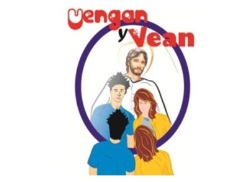 “FELIZ QUIEN TOME PARTE EN EL BANQUETE DEL REINO”Observar y compartir los que significa el símbolo del grupo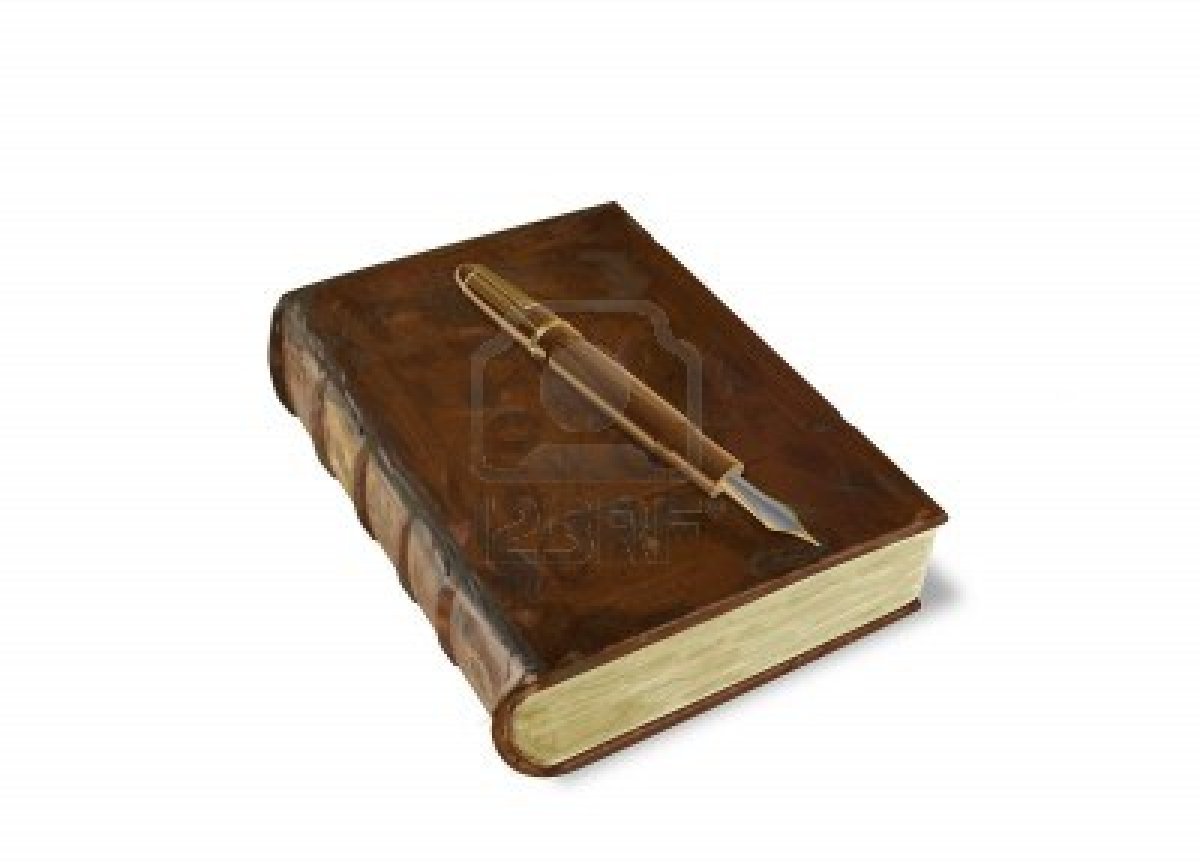 Leer las citas propuestas.Compartir las preguntas Oración de acción de gracias para compartir en la asamblea. 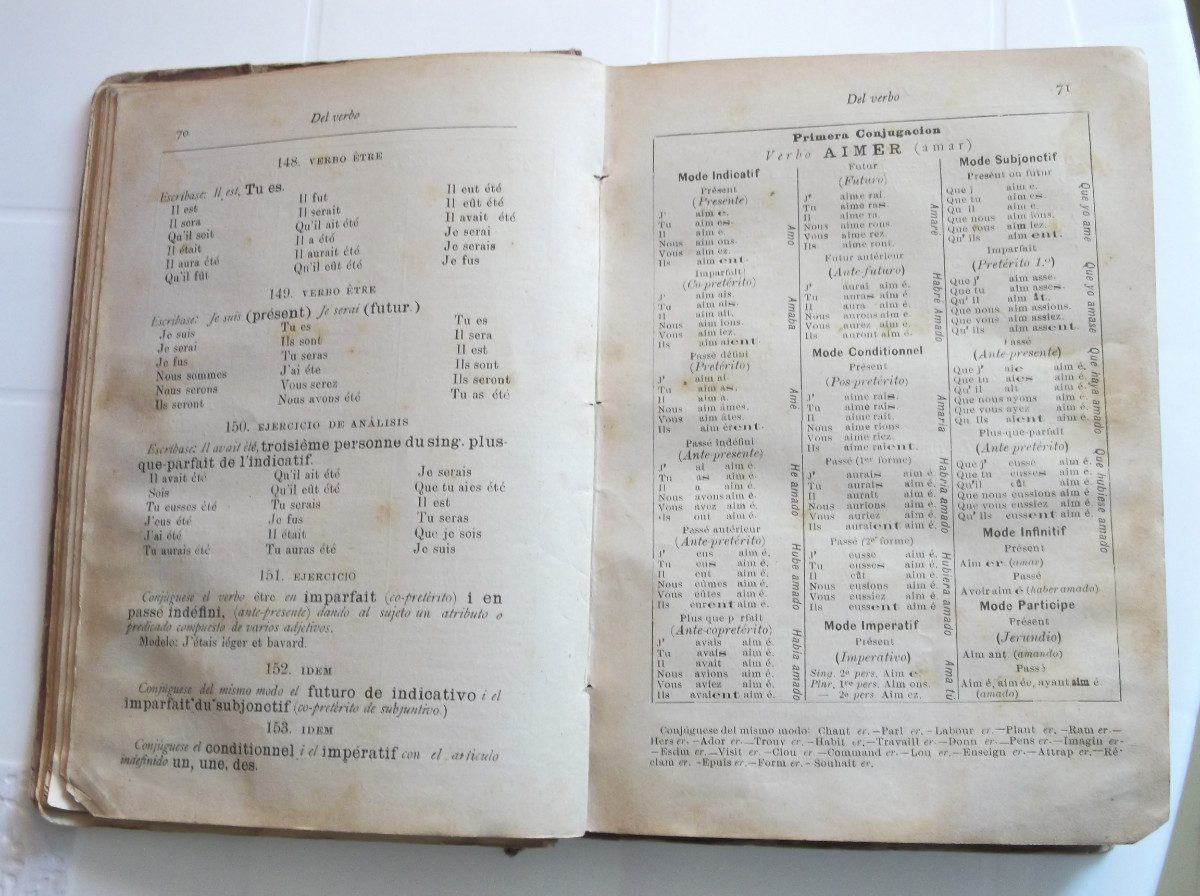 1.Símbolo: 2.Citas: 3. Nuevo  y viejo  Art 4  “…la comunidad es mediación privilegiada en nuestro seguimiento de Jesús en obediencia, pobreza y castidad y ámbito de formación continua.  Nos comprometemos a vivir las Constituciones, proyecto de vida de la Compañía, como expresión de la voluntad de Dios para nosotras. Nuestra comunión, vivida con humildad, realismo y apertura a las preocupaciones y alegrías de los hombres y mujeres, es signo profético del Reino y fomento evangélico en un mundo sediento de  testimonios de humanidad”           Mt 13 52 Y él les dijo:” Así, todo escriba que se ha hecho discípulo del Reino de los Cielos es semejante  al dueño  de una casa que saca de sus arcas  lo nuevo y lo viejo.Juan 3:3-5.   Jesús le respondió: "De cierto os digo, nadie puede ver el Reino de Dios a menos que nazcan de nuevo.  "¿Cómo puede alguien nacer cuando es viejo?", preguntó Nicodemo. "Seguramente no pueden entrar por segunda vez en el vientre de su madre y nacer?"  Respondió Jesús: "De cierto os digo, nadie puede entrar en el reino de Dios a menos que nazca del agua y del Espíritu.3. Preguntas para compartir-¿Qué nos dice la  citas bíblica y de las constituciones? -Comparar las citas con la experiencia vivida este año.-El Capítulo nos pide vivir en mesa compartida con los excluidos y empobrecidos,   ¿cuál ha sido nuestra experiencia desde la invitación a compartir la mesa?4. Para finalizar este momento de  oración expresar una acción de gracias por grupo. (Escribir la oración en una hoja, que luego se  pegará en un mural)